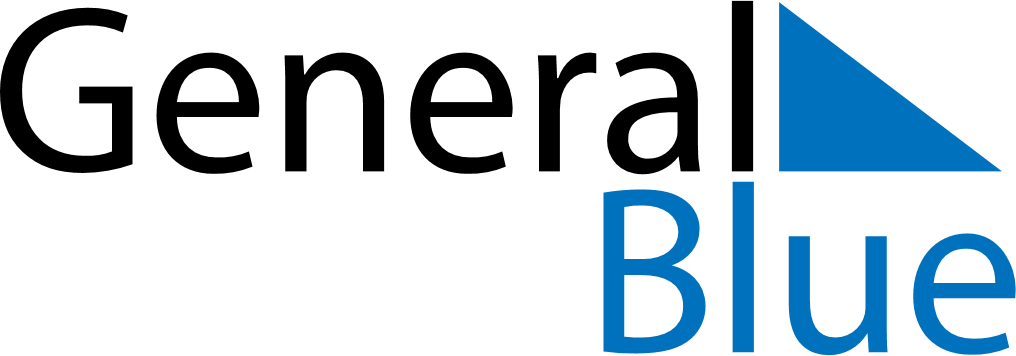 June 2024June 2024June 2024June 2024June 2024June 2024June 2024Le Theil-Bocage, FranceLe Theil-Bocage, FranceLe Theil-Bocage, FranceLe Theil-Bocage, FranceLe Theil-Bocage, FranceLe Theil-Bocage, FranceLe Theil-Bocage, FranceSundayMondayMondayTuesdayWednesdayThursdayFridaySaturday1Sunrise: 6:03 AMSunset: 9:57 PMDaylight: 15 hours and 54 minutes.23345678Sunrise: 6:03 AMSunset: 9:58 PMDaylight: 15 hours and 55 minutes.Sunrise: 6:02 AMSunset: 9:59 PMDaylight: 15 hours and 57 minutes.Sunrise: 6:02 AMSunset: 9:59 PMDaylight: 15 hours and 57 minutes.Sunrise: 6:01 AMSunset: 10:00 PMDaylight: 15 hours and 58 minutes.Sunrise: 6:01 AMSunset: 10:01 PMDaylight: 16 hours and 0 minutes.Sunrise: 6:00 AMSunset: 10:02 PMDaylight: 16 hours and 1 minute.Sunrise: 6:00 AMSunset: 10:03 PMDaylight: 16 hours and 2 minutes.Sunrise: 6:00 AMSunset: 10:03 PMDaylight: 16 hours and 3 minutes.910101112131415Sunrise: 5:59 AMSunset: 10:04 PMDaylight: 16 hours and 4 minutes.Sunrise: 5:59 AMSunset: 10:05 PMDaylight: 16 hours and 5 minutes.Sunrise: 5:59 AMSunset: 10:05 PMDaylight: 16 hours and 5 minutes.Sunrise: 5:59 AMSunset: 10:05 PMDaylight: 16 hours and 6 minutes.Sunrise: 5:58 AMSunset: 10:06 PMDaylight: 16 hours and 7 minutes.Sunrise: 5:58 AMSunset: 10:07 PMDaylight: 16 hours and 8 minutes.Sunrise: 5:58 AMSunset: 10:07 PMDaylight: 16 hours and 8 minutes.Sunrise: 5:58 AMSunset: 10:08 PMDaylight: 16 hours and 9 minutes.1617171819202122Sunrise: 5:58 AMSunset: 10:08 PMDaylight: 16 hours and 10 minutes.Sunrise: 5:58 AMSunset: 10:09 PMDaylight: 16 hours and 10 minutes.Sunrise: 5:58 AMSunset: 10:09 PMDaylight: 16 hours and 10 minutes.Sunrise: 5:58 AMSunset: 10:09 PMDaylight: 16 hours and 10 minutes.Sunrise: 5:58 AMSunset: 10:09 PMDaylight: 16 hours and 10 minutes.Sunrise: 5:58 AMSunset: 10:09 PMDaylight: 16 hours and 11 minutes.Sunrise: 5:59 AMSunset: 10:10 PMDaylight: 16 hours and 11 minutes.Sunrise: 5:59 AMSunset: 10:10 PMDaylight: 16 hours and 11 minutes.2324242526272829Sunrise: 5:59 AMSunset: 10:10 PMDaylight: 16 hours and 10 minutes.Sunrise: 6:00 AMSunset: 10:10 PMDaylight: 16 hours and 10 minutes.Sunrise: 6:00 AMSunset: 10:10 PMDaylight: 16 hours and 10 minutes.Sunrise: 6:00 AMSunset: 10:10 PMDaylight: 16 hours and 10 minutes.Sunrise: 6:00 AMSunset: 10:10 PMDaylight: 16 hours and 9 minutes.Sunrise: 6:01 AMSunset: 10:10 PMDaylight: 16 hours and 9 minutes.Sunrise: 6:01 AMSunset: 10:10 PMDaylight: 16 hours and 8 minutes.Sunrise: 6:02 AMSunset: 10:10 PMDaylight: 16 hours and 8 minutes.30Sunrise: 6:02 AMSunset: 10:10 PMDaylight: 16 hours and 7 minutes.